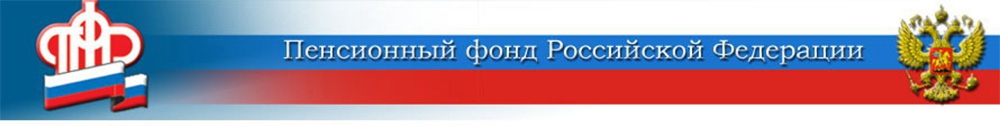 ГОСУДАРСТВЕННОЕ УЧРЕЖДЕНИЕ - ЦЕНТР ПРЕДОСТАВЛЕНИЯ ГОСУДАРСТВЕННЫХ УСЛУГИ УСТАНОВЛЕНИЯ ПЕНСИЙ ПФР РФ В ВОЛГОГРАДСКОЙ ОБЛАСТИ № 1404111 г. Волжский, ул. Молодёжная, 12Электронный адрес Центра № 1 в г. Волжском: upfr34@044.pfr.ru (для Истоминой Е.)13 августа 2019  годаВсе услуги Пенсионного фонда бесплатны!В Отделение Пенсионного фонда России по Волгоградской области обращаются граждане с заявлениями, которые составлены с помощью лиц и организаций, предлагающих юридические услуги. Чаще всего речь идёт о заявлениях на перерасчёт пенсии от жителей региона, которых юристы убедили или они сами считают, что при назначении им пенсии допущены ошибки, не в полной мере учтены периоды работы и т.д. Как правило, за составление подобных заявлений граждане платят юридическим фирмам немалые деньги. При этом пенсионеры, введённые в заблуждение, не подозревают, что перерасчёт пенсии производится абсолютно бесплатно при обращении человека в Пенсионный фонд России или МФЦ (при условии что гражданин имеет право на перерасчёт в соответствии с федеральным законодательством). Как правило, в результате рассмотрения таких заявлений, составленных при помощи юридических фирм, размер пенсии не меняется. В связи с этим Отделение ПФР по  Волгоградской области напоминает: все услуги, предоставляемые Пенсионным фондом РФ, являются БЕСПЛАТНЫМИ. Это в том числе назначение и перерасчёт пенсии, выдача СНИЛС, распоряжение средствами материнского капитала,  информирование о состоянии индивидуального лицевого счёта и другое. Реклама подобных юридических фирм, которые предлагают пенсионерам увеличить пенсию, массово встречается на радио, в газетах,  интернете, местах несанкционированного размещения объявлений. Более того, для введения пенсионеров в заблуждение мошенники создают сайты, максимально похожие на официальный сайт государственного Пенсионного фонда России, или выдают себя за иные вызывающие доверие организации. При этом произвести как таковой перерасчёт пенсии иные организации не могут – эта функция возложена государством на Пенсионный фонд России. 	Отделение ПФР по  Волгоградской области настоятельно рекомендует помнить: если вам предлагают услуги, связанные с Пенсионным фондом РФ, обратитесь сначала в ПФР – в территориальную клиентскую службу, через официальный сайт Пенсионного фонда www.pfrf.ru, на телефоны «горячей линии», на страницы ПФР в социальных сетях, в МФЦ, где квалифицированные специалисты предоставят исчерпывающие разъяснения по всем вашим вопросам или примут письменное обращение. На сайте Пенсионного фонда в разделе «Личный кабинет гражданина» можно направить обращение в ПФР по любому вопросу, входящему в компетенцию Пенсионного фонда, в том числе и на перерасчёт пенсии. И при этом абсолютно бесплатно! Телефон горячей линии ОПФР по Волгоградской области – (8442)-96-09-09.  пресс-секретарь Центра ПФР № 1 Елена Истомина